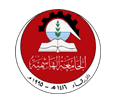 Hashemite University LibraryBook Request FormFor Academic Staff                                                                                       Request Date: المعلومات الشخصية :Book Information:Purpose for Order:Text bookReferenceالرقم الوظيفي  :الاسم  :الكلية  :القسم  :الهاتف           -  العمل  :           - الجوال  :البريد الالكتروني  :الفاكس  :Title :Title :Title :Title :Author :Author :Author :Author :ISBN :ISBN :ISBN :ISBN :PricePublisherNo. of CopiesEdition & YearWhere Did  You Find This Book :Where Did  You Find This Book :Where Did  You Find This Book :Where Did  You Find This Book :